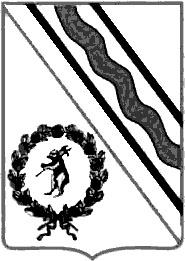 Администрация Тутаевского муниципального районаПОСТАНОВЛЕНИЕот 06.10.2022 №725-пг. ТутаевО назначении общественных обсуждений по проекту постановления Администрации Тутаевского муниципального района«Об утверждении проекта межевания территории автомобильной дорогиул. Садовая в пос. КонстантиновскийТутаевского района Ярославской области»В соответствии со статьей 5.1 Градостроительного кодекса Российской Федерации, статьей 28 Федерального закона от 06.10.2003 №131-ФЗ «Об общих принципах организации местного самоуправления в Российской Федерации», Уставом Тутаевского муниципального района, Администрация Тутаевского муниципального районаПОСТАНОВЛЯЕТ:	1. Инициировать проведение общественных обсуждений по проекту постановления Администрации Тутаевского муниципального района «Об утверждении проекта межевания территории автомобильной дороги ул. Садовая в пос. Константиновский Тутаевского района Ярославской области» (Приложение 1).Утвердить состав оргкомитета по проведению общественных обсуждений по проекту постановления (Приложение 2).Контроль за исполнением данного постановления оставляю за собой.Настоящее постановление вступает в силу после его официального опубликования.Глава Тутаевскогомуниципального района                                                                   Д.Р.ЮнусовПриложение 1                к постановлению  АдминистрацииТутаевского    муниципального района      от 06.10.2022  №725-пАдминистрация Тутаевского муниципального районаПОСТАНОВЛЕНИЕот ____________________ № ______г. ТутаевОб утверждении проекта межеваниятерритории  автомобильной дорогиул. Садовая в пос. КонстантиновскийТутаевского района Ярославской областиВ соответствии со статьями 42, 43, 45 и 46 Градостроительного кодекса Российской Федерации, Администрация Тутаевского муниципального районаПОСТАНОВЛЯЕТ:1. Утвердить прилагаемый проект межевания территории автомобильной дороги ул. Садовая в пос. Константиновский Тутаевского района Ярославской области.Контроль за исполнением данного постановления возложить на Заместителя Главы Администрации Тутаевского муниципального района по градостроительным вопросам – начальника управления архитектуры и градостроительства Администрации Тутаевского муниципального района (главного архитектора) – Е.Н. Касьянову.Настоящее постановление вступает в силу после его официального опубликования.Глава Тутаевскогомуниципального района                                                                   Д.Р. ЮнусовУтверждено постановлением АдминистрацииТутаевского муниципального районаот _____________________ №______СОДЕРЖАНИЕ ПРОЕКТ МЕЖЕВАНИЯ ТЕРРИТОРИИавтомобильной дороги ул. Садовая в пос. Константиновский Тутаевского района Ярославской областиЗаказчик: Администрация Константиновского сельского поселенияЗаместитель директора ООО «Фаза»                         А. М. Фомин.СодержаниеОсновная часть Общая частьПроект межевания территории автомобильной дороги ул. Садовая в пос. Константиновский Тутаевского района Ярославской области, разработан в виде отдельного документа в соответствии с Постановлением № 545-п от 18.07.2022 г.Нормативно-правовая база разработки градостроительной документации: "Градостроительный кодекс Российской Федерации" от 29.12.2004г. №190-ФЗ (ред. от 14.07.2022);"Земельный кодекс Российской Федерации" от 25.10.2001г. №136-ФЗ (ред. от 14.07.2022);Федеральный закон «О кадастровой деятельности» от 24.07.2007 № 221-ФЗ;Генеральный план Константиновского сельского поселения Тутаевского муниципального района Ярославской области, утвержденный Решением Муниципального совета Тутаевского муниципального района от 24.06.2021 № 120-г.; Правила землепользования и застройки Константиновского сельского поселения Тутаевского муниципального района Ярославской области, утвержденные Решением Муниципального совета Тутаевского муниципального района от 24.06.2021 № 121-г в редакции  решения МС ТМР от 20.07.2022 г. № 150-г; СП 42.13330.2016. «Свод правил. Градостроительство. Планировка и застройка городских и сельских поселений. Актуализированная редакция СНиП 2.07.01-89*» утвержденный Приказом Минстроя России от 30.12.2016 г. № 1034/пр; Требования государственных стандартов, соответствующих норм, правил и иных документов; Иные законодательные акты Российской Федерации, Ярославской области, Тутаевского муниципального района в сфере градостроительного планирования. Состав и содержание Проекта соответствуют статье 43 Градостроительного кодекса Российской Федерации и Техническому заданию на проектирование. Задачи проекта межевания территорииК задачам проекта межевания территории относятся:определение зоны планируемого к размещению объекта в соответствии с документами территориального планирования;определение границ формируемого земельного участка, предоставляемого юридическим и физическим лицам планируемого к  проектированию, строительству и размещению объектов;определение в соответствии с нормативными требованиями площади земельного участка для сельскохозяйственного производства. Наименование, основные характеристики иназначение планируемого земельного участка Земельный участок, расположенный по адресу ул. Садовая в пос. Константиновский Тутаевского района Ярославской области, необходим для автомобильной дороги Администрации Константиновского сельского поселения.Согласно «Правилам землепользования и застройки Константиновского сельского поселения Тутаевского муниципального района Ярославской области» и «Генеральный план Константиновского сельского поселения Тутаевского муниципального района Ярославской области» планируемая территория для автомобильной дороги располагается в зонах: Зона специализированной общественной застройки (ОД-2), Зона застройки индивидуальными жилыми домами (Ж-1), Зона зеленых насаждений общего пользования (Р-1).Формирование земельного участка Проектом межевания территории образован один земельный участок для автомобильной дороги улицы Садовая в пос. Константиновский Тутаевского района Ярославской области.Межевание территории осуществляется применительно к территории, расположение которой предусмотрено проектом в границах кадастрового квартала: 76:15:022329. Условный номер формируемого земельного участка 76:15:022329:ЗУ1, площадь . Предлагаемая территориальная зона: зона транспортной инфраструктуры (Т).На территории образуемого земельного участка не расположены: границы территорий объектов культурного наследия, границы лесничеств, лесопарков, участковых лесничеств, лесных кварталов, лесотаксационных выделов и частей лесотаксационных выделов;расположены: - ЗОУИТ 76:15-6.157 - Зона с особыми условиями использования территории, Зона охраны природных объектов, Водоохранная зона, граница водоохранной зоны и прибрежной защитной полосы Горьковского водохранилища в пределах Тутаевского муниципального района Ярославской области. Ограничения в границах зоны устанавливаются в соответствии со статьей 65 Водного кодекса Российской Федерации от 03.06.2006 №74-ФЗ;- ЗОУИТ 76:15-6.485 - Зона с особыми условиями использования территории, Газопровод-ввод низкого давления. Ограничение: Согласно Правилам охраны газораспределительных сетей, утвержденным постановлением Правительства Российской Федерации от 20 ноября 2000 года N 878 "Об утверждении Правил охраны газораспределительных сетей" на земельные участки, входящие в охранные зоны газораспределительных сетей, в целях предупреждения их повреждения или нарушения условий их нормальной эксплуатации налагаются ограничения (обременения), которыми запрещается лицам, указанным в пункте 2 настоящих Правил: а) строить объекты жилищно-гражданского и производственного назначения; б) сносить и реконструировать мосты, коллекторы, автомобильные и железные дороги с расположенными на них газораспределительными сетями без предварительного выноса этих газопроводов по согласованию с эксплуатационными организациями; в) разрушать берегоукрепительные сооружения, водопропускные устройства, земляные и иные сооружения, предохраняющие газораспределительные сети от разрушений; г) перемещать, повреждать, засыпать и уничтожать опознавательные знаки, контрольно-измерительные пункты и другие устройства газораспределительных сетей; д) устраивать свалки и склады, разливать растворы кислот, солей, щелочей и других химически активных веществ; е) огораживать и перегораживать охранные зоны, препятствовать доступу персонала эксплуатационных организаций к газораспределительным сетям, проведению обслуживания и устранению повреждений газораспределительных сетей; ж) разводить огонь и размещать источники огня; з) рыть погреба, копать и обрабатывать почву сельскохозяйственными и мелиоративными орудиями и механизмами на глубину более ; и) открывать калитки и двери газорегуляторных пунктов, станций катодной и дренажной защиты, люки подземных колодцев, включать или отключать электроснабжение средств связи, освещения и систем телемеханики; к) набрасывать, приставлять и привязывать к опорам и надземным газопроводам, ограждениям и зданиям газораспределительных сетей посторонние предметы, лестницы, влезать на них; л) самовольно подключаться к газораспределительным сетям.Проект межевания не содержит предложений по установлению границ зон действия публичных сервитутов.  Исходные данные для подготовки проекта межевания Сведения об образуемом земельном участке и его частях Координаты поворотных точек границобразуемого земельного участкаЗаключение о соответствии разработанной документации требованиям законодательства о градостроительной деятельности	Документация по межеванию земельного участка автомобильной дороги ул. Садовая в пос. Константиновский Тутаевского района Ярославской области выполнена на основании правил землепользования и застройки в соответствии с требованиями технических регламентов, нормативов градостроительного проектирования, градостроительных регламентов с учетом границ зон с особыми условиями использования территорий.	На территории образуемого земельного участка не расположены: границы территорий объектов культурного наследия, границы лесничеств, лесопарков, участковых лесничеств, лесных кварталов, лесотаксационных выделов и частей лесотаксационных выделов;расположены: - ЗОУИТ 76:15-6.157 - Зона с особыми условиями использования территории, Зона охраны природных объектов, Водоохранная зона, граница водоохранной зоны и прибрежной защитной полосы Горьковского водохранилища в пределах Тутаевского муниципального района Ярославской области. Ограничения в границах зоны устанавливаются в соответствии со статьей 65 Водного кодекса Российской Федерации от 03.06.2006 №74-ФЗ;- ЗОУИТ 76:15-6.485 - Зона с особыми условиями использования территории, Газопровод-ввод низкого давления. Ограничение: Согласно Правилам охраны газораспределительных сетей, утвержденным постановлением Правительства Российской Федерации от 20 ноября 2000 года N 878 "Об утверждении Правил охраны газораспределительных сетей" на земельные участки, входящие в охранные зоны газораспределительных сетей, в целях предупреждения их повреждения или нарушения условий их нормальной эксплуатации налагаются ограничения (обременения), которыми запрещается лицам, указанным в пункте 2 настоящих Правил: а) строить объекты жилищно-гражданского и производственного назначения; б) сносить и реконструировать мосты, коллекторы, автомобильные и железные дороги с расположенными на них газораспределительными сетями без предварительного выноса этих газопроводов по согласованию с эксплуатационными организациями; в) разрушать берегоукрепительные сооружения, водопропускные устройства, земляные и иные сооружения, предохраняющие газораспределительные сети от разрушений; г) перемещать, повреждать, засыпать и уничтожать опознавательные знаки, контрольно-измерительные пункты и другие устройства газораспределительных сетей; д) устраивать свалки и склады, разливать растворы кислот, солей, щелочей и других химически активных веществ; е) огораживать и перегораживать охранные зоны, препятствовать доступу персонала эксплуатационных организаций к газораспределительным сетям, проведению обслуживания и устранению повреждений газораспределительных сетей; ж) разводить огонь и размещать источники огня; з) рыть погреба, копать и обрабатывать почву сельскохозяйственными и мелиоративными орудиями и механизмами на глубину более ; и) открывать калитки и двери газорегуляторных пунктов, станций катодной и дренажной защиты, люки подземных колодцев, включать или отключать электроснабжение средств связи, освещения и систем телемеханики; к) набрасывать, приставлять и привязывать к опорам и надземным газопроводам, ограждениям и зданиям газораспределительных сетей посторонние предметы, лестницы, влезать на них; л) самовольно подключаться к газораспределительным сетям.2. Основная часть2.1. Чертеж межевания территории2.2. Чертеж межевания территории3. Материалы по обоснованию3.1. Чертеж материалов по обоснованию проекта межевания территорииПриложение 2к постановлению Администрации Тутаевскогомуниципального районаот 06.10.2022  №725-пСОСТАВоргкомитета по проведению общественных обсуждений по проекту постановления Администрации ТМР «Об утверждении проекта межевания территорииавтомобильной дороги ул. Садовая в пос. Константиновский Тутаевского района Ярославской области»	1.   Касьянова Екатерина Николаевна – Заместитель Главы Администрации Тутаевского муниципального района по градостроительным вопросам – начальник управления архитектуры и градостроительства Администрации Тутаевского муниципального района (главный архитектор)  – председатель оргкомитета.	2.   Петрова Анна Евгеньевна – И.о. заместителя Главы Администрации Тутаевского муниципального района по имущественным вопросам – директора департамента муниципального имущества Администрации Тутаевского муниципального района – заместитель председателя оргкомитета.	3.   Ионина Юлия Александровна – главный специалист управления архитектуры и градостроительства Администрации Тутаевского муниципального района – секретарь оргкомитета.ОПОВЕЩЕНИЕ О НАЧАЛЕ ОБЩЕСТВЕННЫХ ОБСУЖДЕНИЙ	На общественные обсуждения представляется проект постановления Администрации Тутаевского муниципального района «Об утверждении проекта межевания территории автомобильной дороги ул. Садовая в пос. Константиновский Тутаевского района Ярославской области».	Исполнитель – ООО «Фаза».	Перечень информационных материалов к проекту:- проект межевания территории.	Порядок  проведения  общественных обсуждений по проекту   включает:1) Размещение  проекта и информационных  материалов  к  нему  на официальном сайте Администрации Тутаевского муниципального района и открытие экспозиции проекта.2)  Проведение  экспозиции  проекта.3) Сбор  замечаний  и  предложений  к  проекту  от  участников  общественных обсуждений в  период  размещения  проекта  и  информационных  материалов  к  нему, проведения  экспозиции  проекта.4) Подготовку и  оформление  протокола  общественных обсуждений.5) Подготовку  и  опубликование  заключения  о  результатах  общественных обсуждений.	Срок  проведения общественных обсуждений с 13.10.2022 г. по 13.11.2022г.	Информационные материалы по теме общественных обсуждений представлены на экспозиции по адресу: Ярославская область, г. Тутаев, ул. Луначарского, д. 105.                                Экспозиция открыта  с 17.10.2022 г.  по 13.11.2022 г.                                    (дата открытия экспозиции)     (дата закрытия экспозиции)Часы работы: с 9.00 до 12.00 и с 13.00 до 16.00, на выставке проводятся консультации по теме общественных обсуждений  24.10.2022г. в 10.00.                                            (дата, время)	В период проведения общественных обсуждений участники общественных обсуждений имеют право представить свои предложения и замечания по обсуждаемому проекту посредством:- официального сайта;- в письменной форме в адрес организатора общественных обсуждений;- записи в книге (журнале) учета посетителей экспозиции проекта, подлежащего рассмотрению на общественных обсуждениях.	Номера контактных справочных телефонов организатора общественных обсуждений:8 (48533) 2-13-12.	Почтовый адрес организатора общественных обсуждений: 152300,  Ярославская область, г. Тутаев, ул. Луначарского, д. 105.	Электронный адрес организатора общественных обсуждений arhitektura@tr.adm.yar.ru.Проект и информационные материалы к нему  будут  размещены  на  официальном сайте:https://admtmr.ru/administratsiya-rayona/obshchestvennye-obsuzhdeniya.phpОрганизатор общественных обсуждений:Управление  архитектуры  и  градостроительства Администрации  Тутаевского  муниципального  района.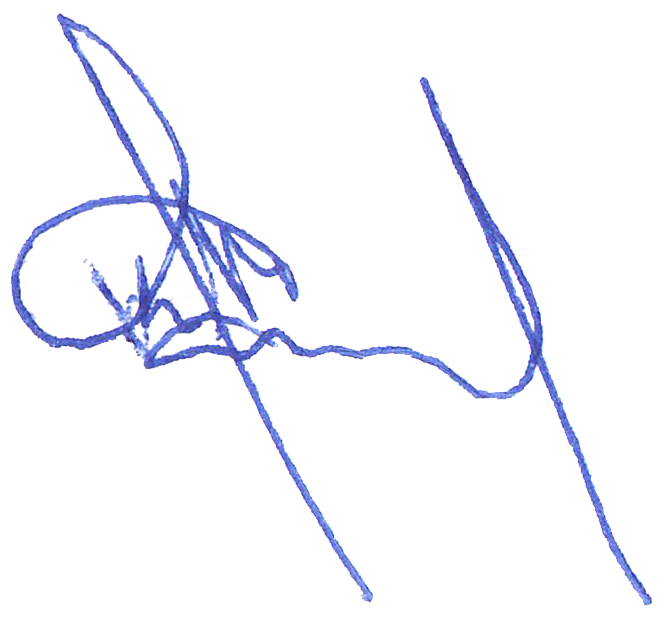 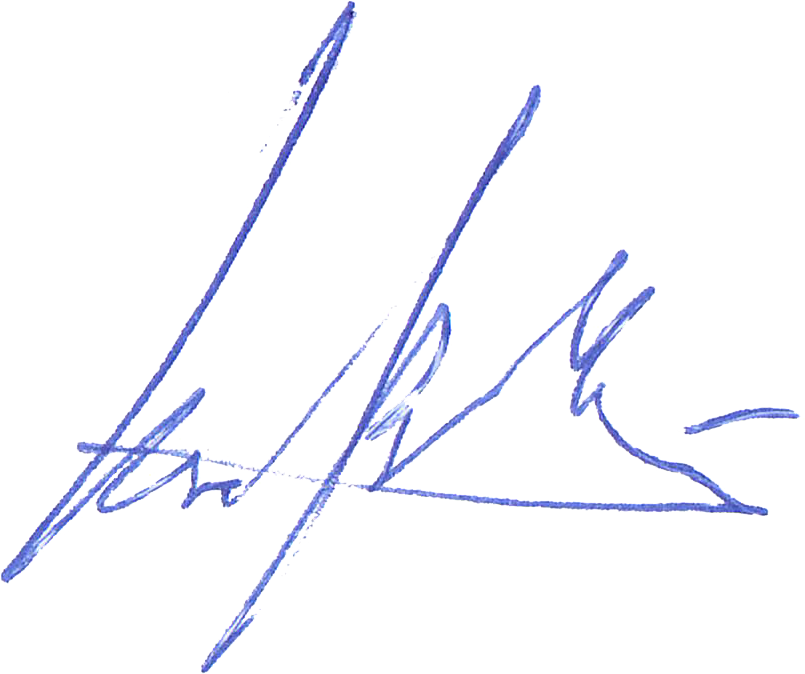 № п/пРазделы проекта межеванияНомера листов1231Основная часть31.1Общая часть41.1.1Задачи проекта межевания территории земельного участка51.2Наименование, основные характеристики иназначение планируемого земельного участка51.3Формирование земельного участка 51.4Исходные данные для подготовки проекта межевания71.5Сведения об образуемом земельном участке и его частях81.6Координаты поворотных точек границ образуемого земельного участка91.7Заключение о соответствии разработанной документации требованиям законодательства о градостроительной деятельности91.8Схема земельного участка согласно Генеральному плану Константиновского сельского поселения ТМР ЯО111.9Схема земельного участка согласно Правилам землепользования и застройки Константиновского сельского поселения ТМР ЯО122Основная часть132Чертеж межевания территории14 – 15 3Метериалы по обоснованию163.1Чертеж материалов по обоснованию проекта межевания территории17№ п/пНаименование документаРеквизиты документа1231Правила землепользования и застройки Константиновского сельского поселения Тутаевского муниципального района Ярославской областиУтвержден Решением Муниципального совета Тутаевского муниципального района от 24.06.2021 № 121-г в редакции  решения МС ТМР от 20.07.2022 г. № 150-г2Генеральный план Константиновского сельского поселения Тутаевского муниципального района Ярославской областиУтвержден Решением Муниципального совета Тутаевского муниципального района от 24.06.2021 № 120-г.3Сведения государственного кадастра недвижимости (ГКН) о земельных участках, границы которых установлены в соответствии с требованиями земельного законодательстваКПТ4Постановление Администрации Тутаевского муниципального района№ 545-п от 18.07.2022 г.1 Список образуемого земельного участка:1 Список образуемого земельного участка:1 Список образуемого земельного участка:1 Список образуемого земельного участка:1 Список образуемого земельного участка:1 Список образуемого земельного участка:1 Список образуемого земельного участка:1 Список образуемого земельного участка:1 Список образуемого земельного участка:1 Список образуемого земельного участка:1 Список образуемого земельного участка:№ п/пНомер земельного участкаНомер земельного участкаНомер кадастрового кварталаНомер кадастрового кварталаПлощадь участка в соответ-ствии с проектом межева-ния, м2.Сведения о правахСведения о правахВид разрешенного использования в соответствии с проектом межевания (разрешенное использование)Категория земельМесто-положение земельного участка1223345567176:15:022329:ЗУ176:15:022329:ЗУ176:15:02232976:15:0223295769Сведения отсутствуютСведения отсутствуютземли населенных пунктовЗемельные участки (террито-рии) общего пользо-вания (12.0)Ярославская область, Тутаевский район, п. Константи-новский, улица Садовая2 Сведения о частях границ образуемого земельного участка (начало):2 Сведения о частях границ образуемого земельного участка (начало):2 Сведения о частях границ образуемого земельного участка (начало):2 Сведения о частях границ образуемого земельного участка (начало):2 Сведения о частях границ образуемого земельного участка (начало):2 Сведения о частях границ образуемого земельного участка (начало):2 Сведения о частях границ образуемого земельного участка (начало):2 Сведения о частях границ образуемого земельного участка (начало):2 Сведения о частях границ образуемого земельного участка (начало):2 Сведения о частях границ образуемого земельного участка (начало):2 Сведения о частях границ образуемого земельного участка (начало):Обозначение части границыОбозначение части границыОбозначение части границыОбозначение части границыГоризонтальное проложение (S), мГоризонтальное проложение (S), мГоризонтальное проложение (S), мОписание прохождения части границыОписание прохождения части границыОписание прохождения части границыОписание прохождения части границыот т.от т.до т.до т.Горизонтальное проложение (S), мГоризонтальное проложение (S), мГоризонтальное проложение (S), мОписание прохождения части границыОписание прохождения части границыОписание прохождения части границыОписание прохождения части границы11223334444Участок № 1 с к.н. 76:15:022329:ЗУ1Участок № 1 с к.н. 76:15:022329:ЗУ1Участок № 1 с к.н. 76:15:022329:ЗУ1Участок № 1 с к.н. 76:15:022329:ЗУ1Участок № 1 с к.н. 76:15:022329:ЗУ1Участок № 1 с к.н. 76:15:022329:ЗУ1Участок № 1 с к.н. 76:15:022329:ЗУ1Участок № 1 с к.н. 76:15:022329:ЗУ1Участок № 1 с к.н. 76:15:022329:ЗУ1Участок № 1 с к.н. 76:15:022329:ЗУ1Участок № 1 с к.н. 76:15:022329:ЗУ1Н1Н1Н2Н216.3816.3816.38по межепо межепо межепо межеН2Н2Н3Н3145.10145.10145.10по межепо межепо межепо межеН3Н3Н4Н426.5226.5226.52по межепо межепо межепо межеН4Н4Н5Н59.949.949.94по межепо межепо межепо межеН5Н5Н6Н640.1740.1740.17по межепо межепо межепо межеН6Н6Н7Н73.893.893.89по межепо межепо межепо межеН7Н7Н8Н823.5023.5023.50по межепо межепо межепо межеН8Н8Н9Н992.4592.4592.45по межепо межепо межепо межеН9Н9Н10Н1012.1312.1312.13по межепо межепо межепо межеН10Н10Н11Н1111.2911.2911.29по межепо межепо межепо межеН11Н11Н12Н123.153.153.15по межепо межепо межепо межеН12Н12Н13Н13133.71133.71133.71по межепо межепо межепо межеН13Н13Н14Н1429.0229.0229.02по межепо межепо межепо межеН14Н14Н15Н158.008.008.00по межепо межепо межепо межеН15Н15Н16Н16160.61160.61160.61по межепо межепо межепо межеН16Н16Н17Н171.981.981.98по межепо межепо межепо межеН17Н17Н18Н1838.3638.3638.36по межепо межепо межепо межеН18Н18Н19Н191.291.291.29по межепо межепо межепо межеН19Н19Н20Н203.533.533.53по межепо межепо межепо межеН20Н20Н21Н2119.8419.8419.84по межепо межепо межепо межеН21Н21Н22Н2235.5635.5635.56по межепо межепо межепо межеН22Н22Н23Н239.939.939.93по межепо межепо межепо межеН23Н23Н24Н2475.8275.8275.82по межепо межепо межепо межеН24Н24Н25Н2515.0015.0015.00по межепо межепо межепо межеН25Н25Н26Н2610.9910.9910.99по межепо межепо межепо межеН26Н26Н1Н117.2117.2117.21по межепо межепо межепо меже№ точкиКоординатыКоординаты№ точкиХY76:15:022329:ЗУ176:15:022329:ЗУ176:15:022329:ЗУ1Н1398306.301312281.04Н2398293.671312291.46Н3398181.751312383.81Н4398161.671312401.14Н5398156.191312409.43Н6398121.381312429.47Н7398117.951312431.30Н8398097.561312442.98Н9398017.321312488.91Н10398011.031312478.53Н11398020.741312472.76Н12398022.401312475.44Н13398136.491312405.71Н14398159.351312387.84Н15398165.451312382.67Н16398286.641312277.27Н17398286.541312275.29Н18398256.111312251.93Н19398254.831312251.77Н20398252.131312249.50Н21398236.771312236.94Н22398208.561312215.29Н23398215.021312207.75Н24398279.081312248.32Н25398287.831312260.50Н26398292.881312270.26Н1398306.301312281.041.8 Схема земельного участка, расположенного по адресу: Ярославская область, Тутаевский район, п. Константиновский, улица Садовая, согласно Генеральному плану Константиновского сельского поселения ТМР ЯО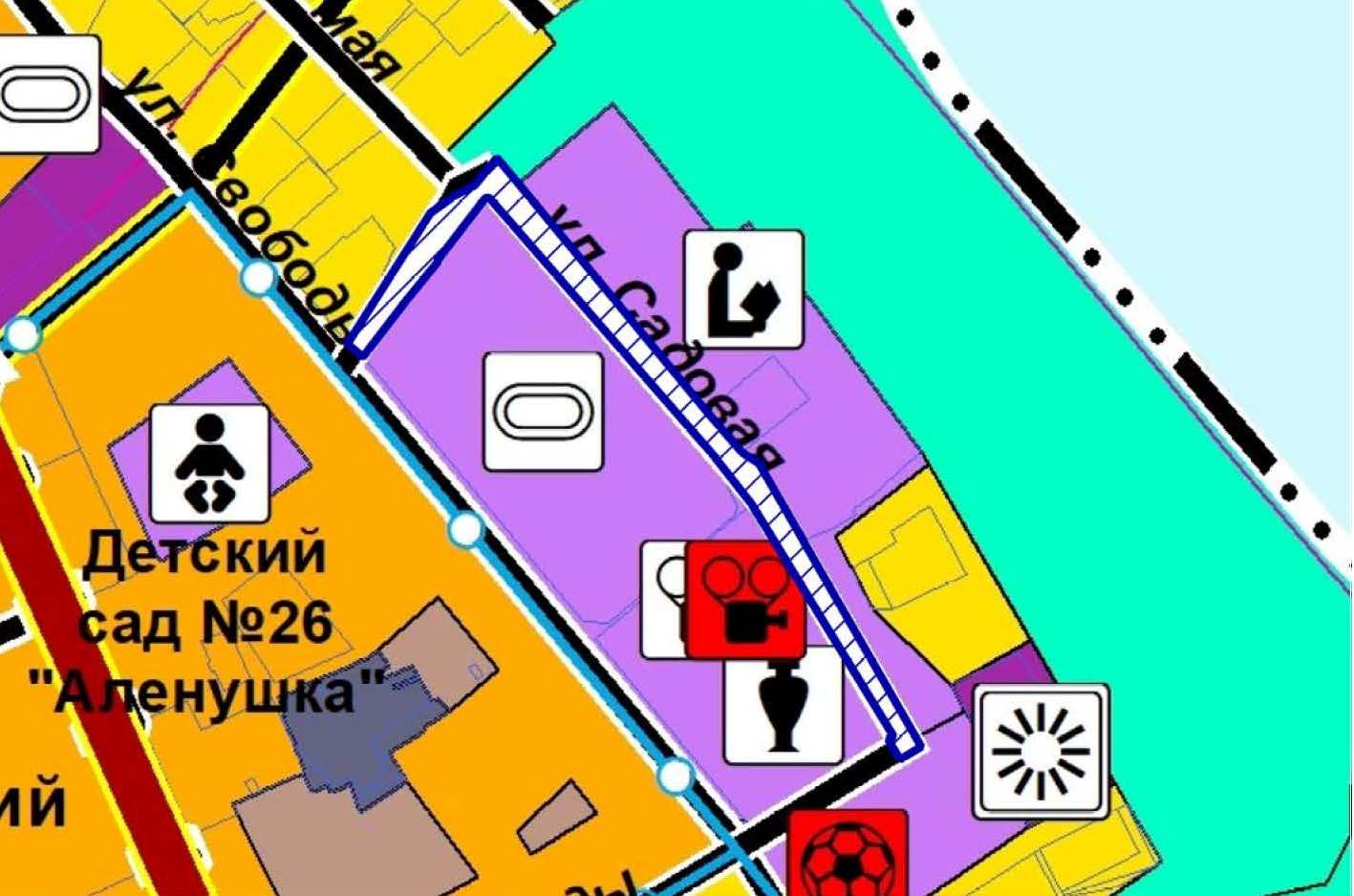 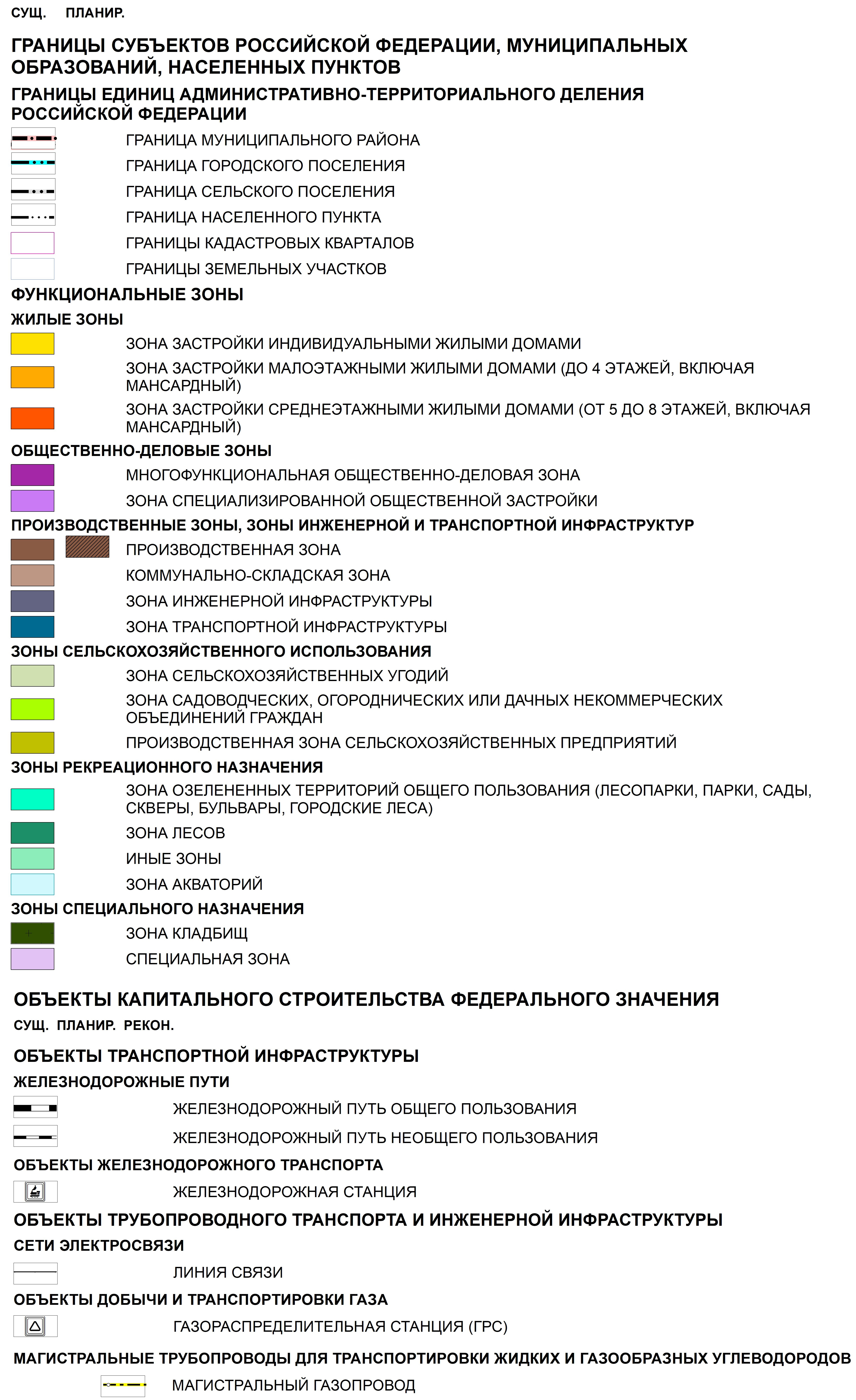 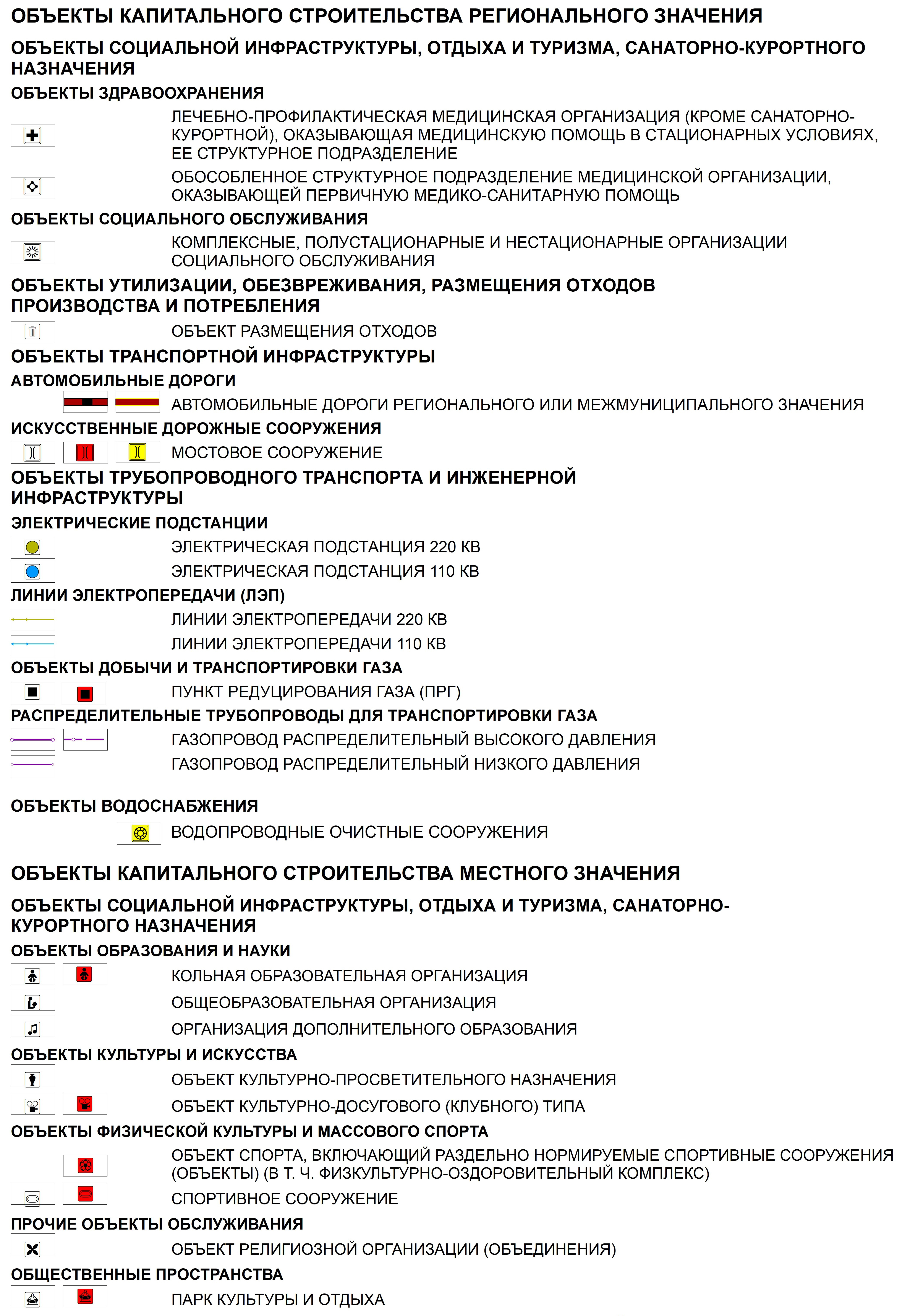 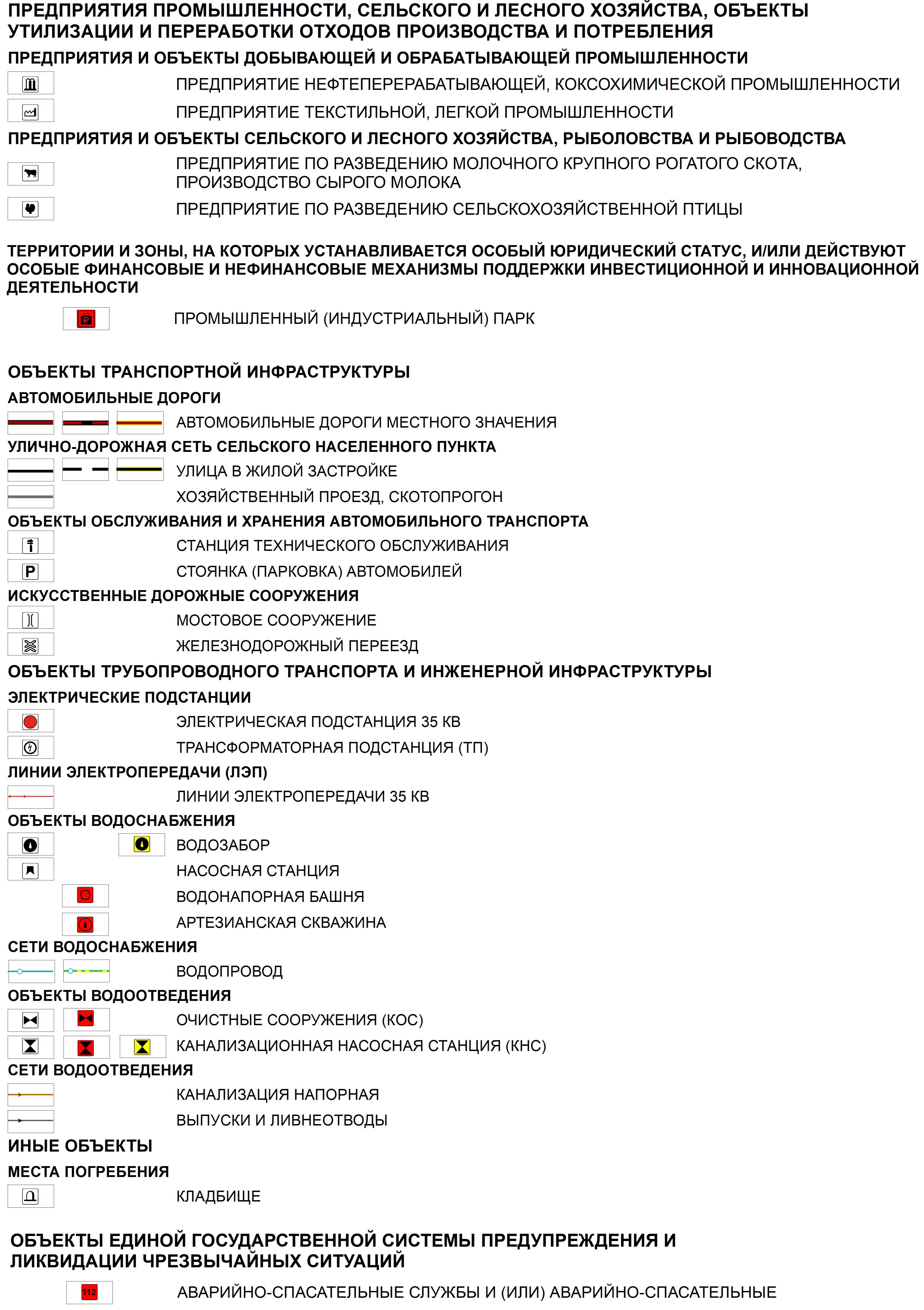 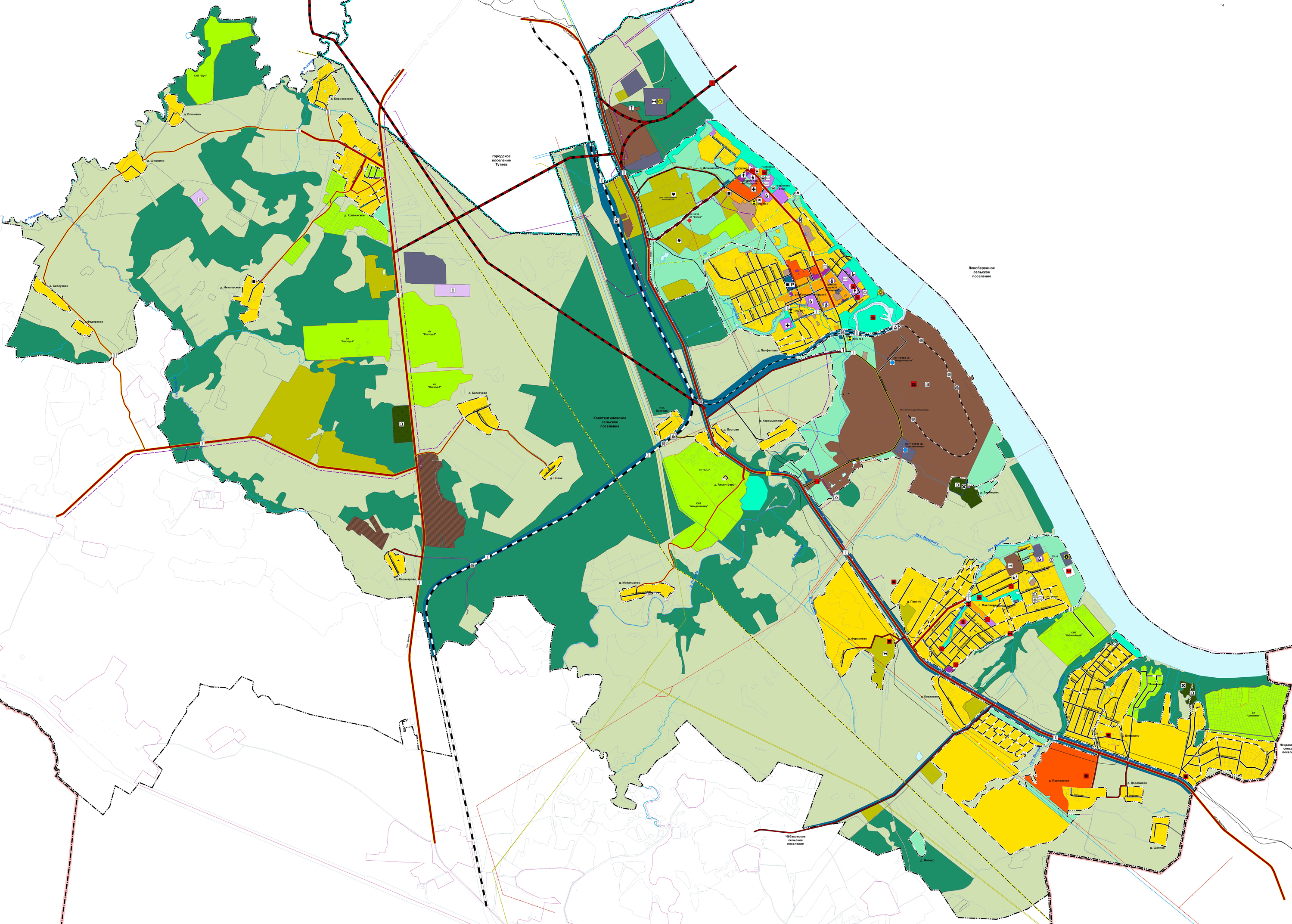 1.9 Схема земельного участка, расположенного по адресу: Ярославская область, Тутаевский район, п. Константиновский, улица Садовая согласно Правилам землепользования и застройки Константиновского сельского поселения ТМР ЯО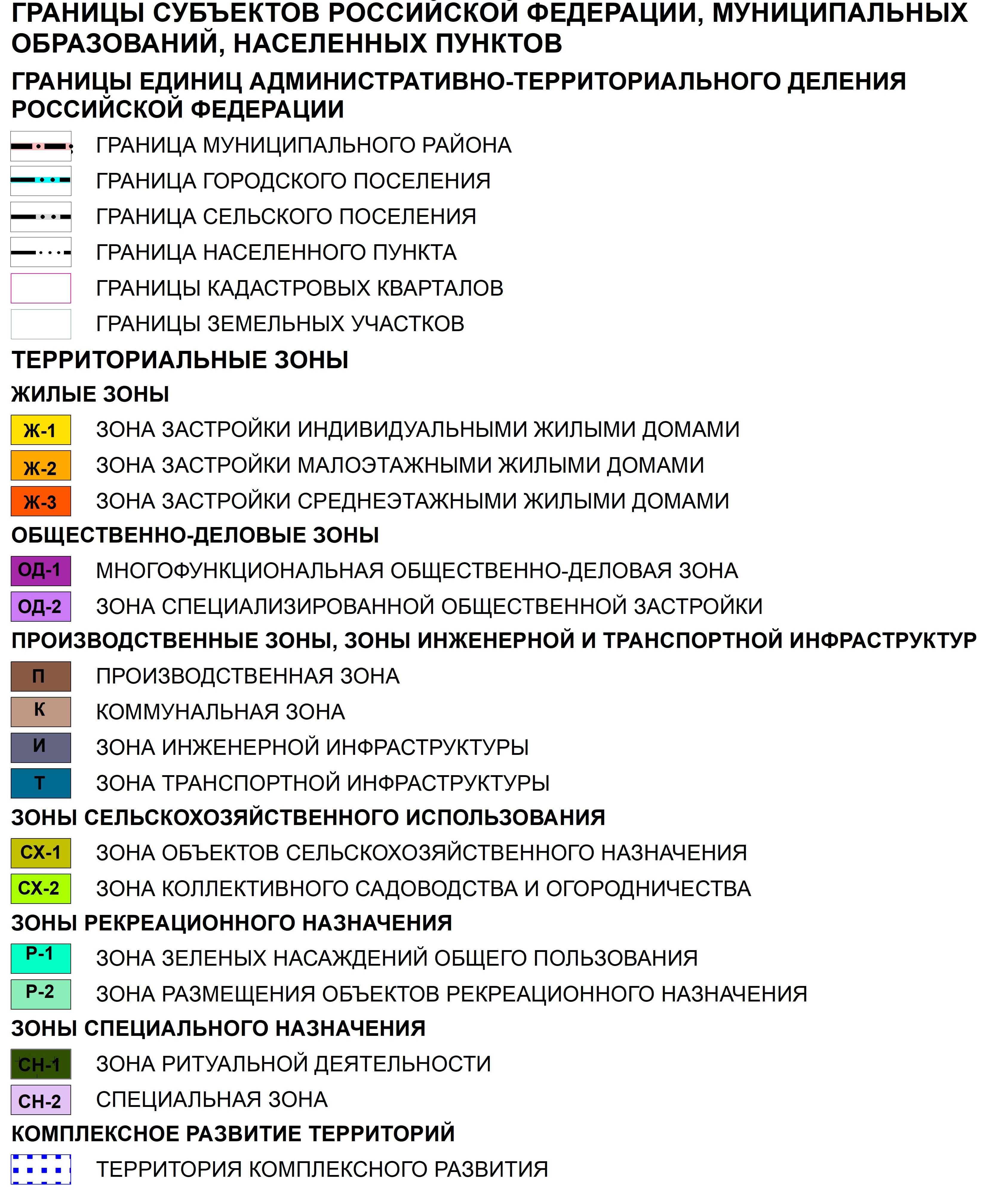 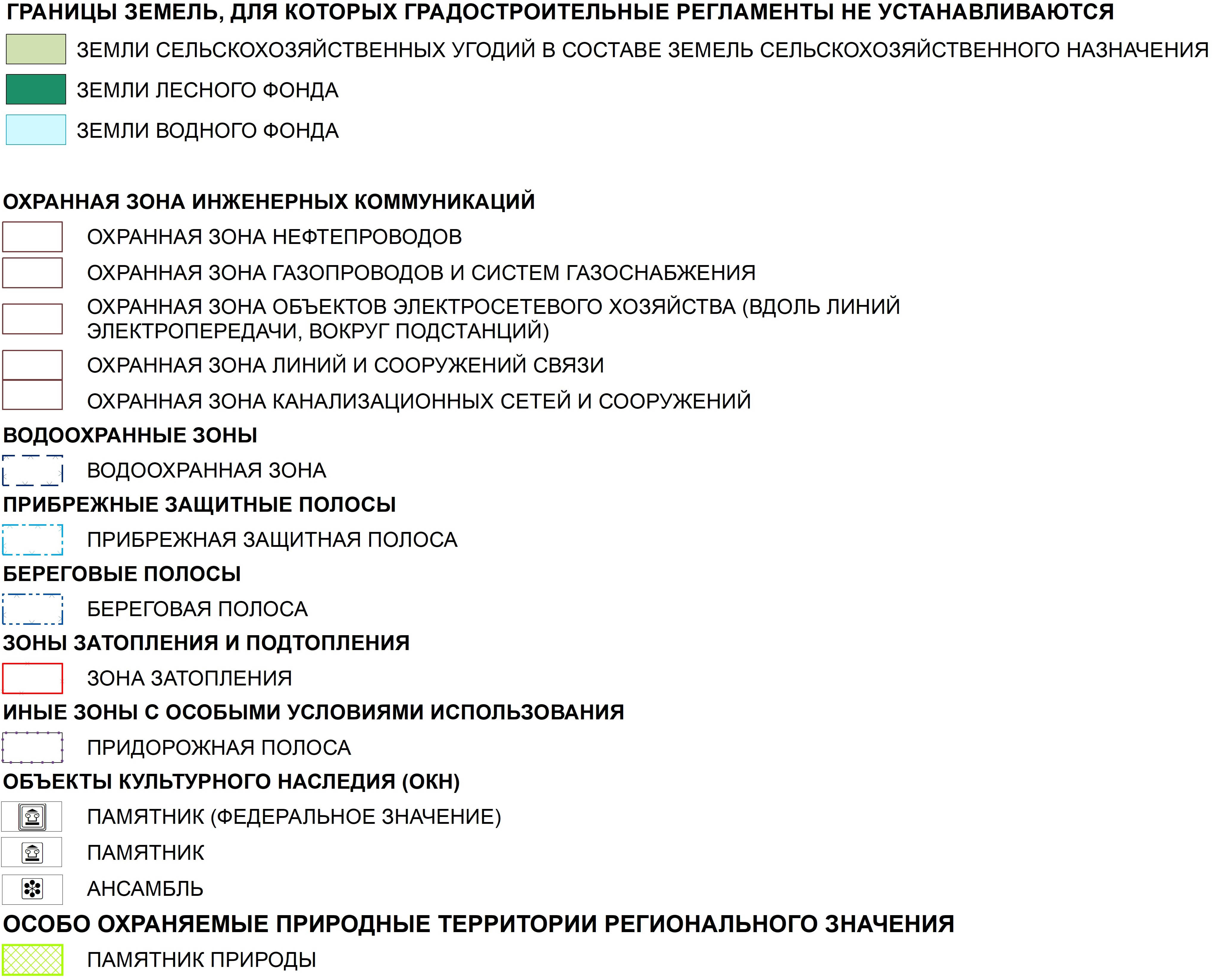 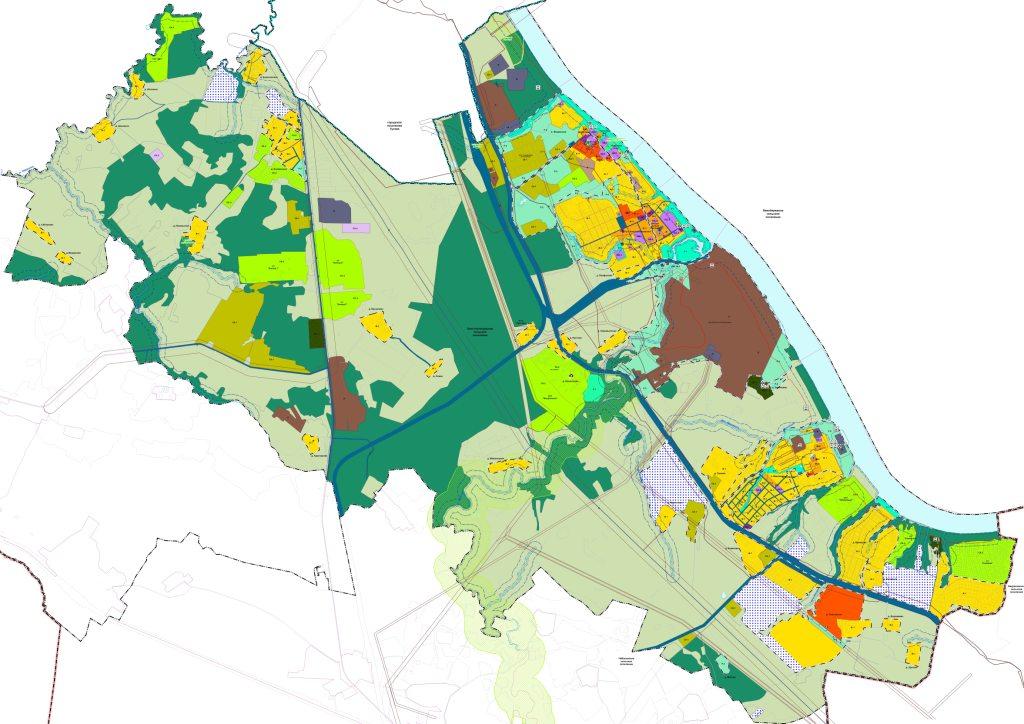 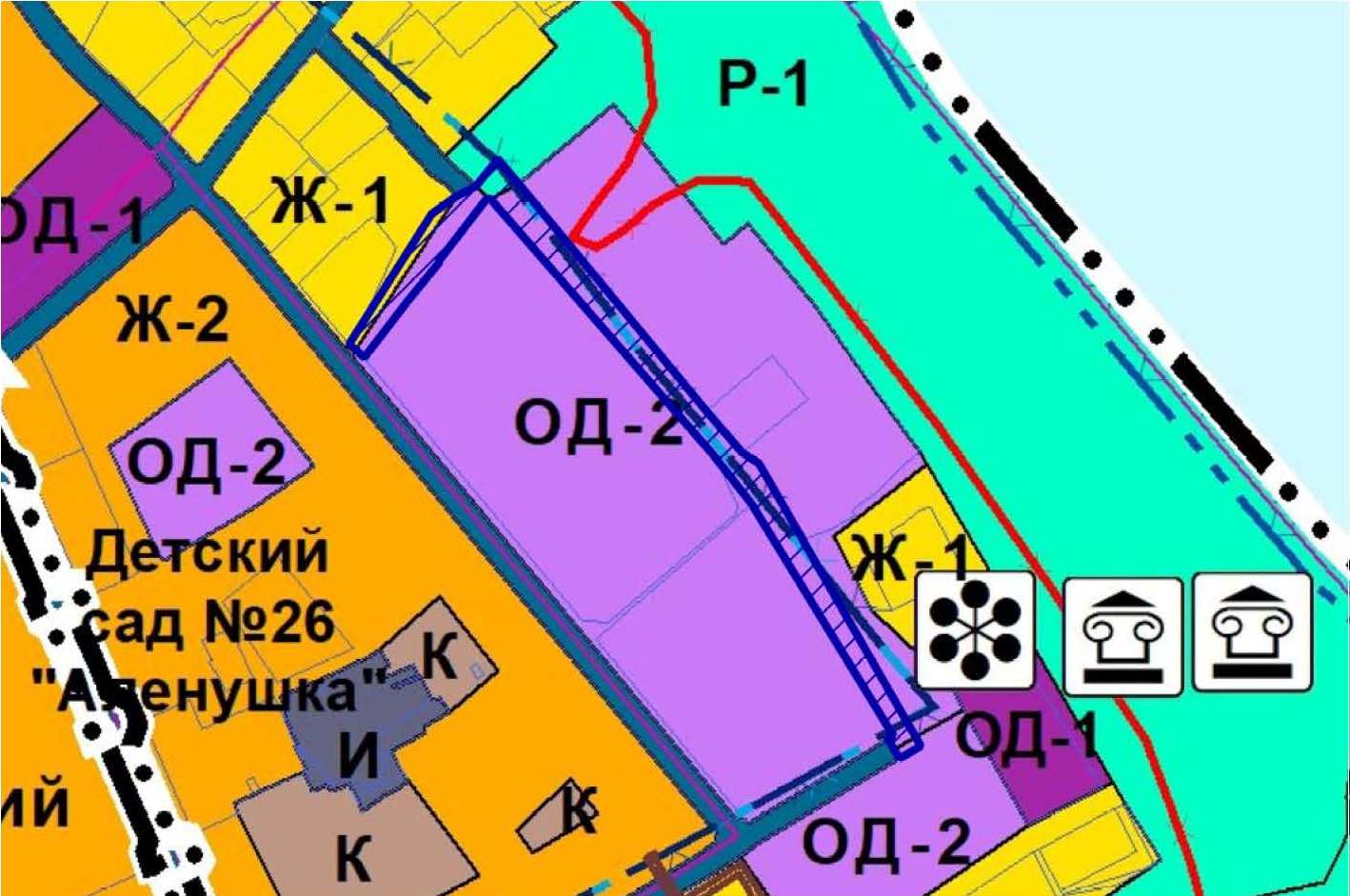 Проект межевания территорииЗемельного участка, расположенного по адресу: Ярославская область, Тутаевский район, п. Константиновский, улица СадоваяОсновная частьПроект межевания территорииЗемельного участка, расположенного по адресу: Ярославская область, Тутаевский район, п. Константиновский, улица СадоваяОсновная часть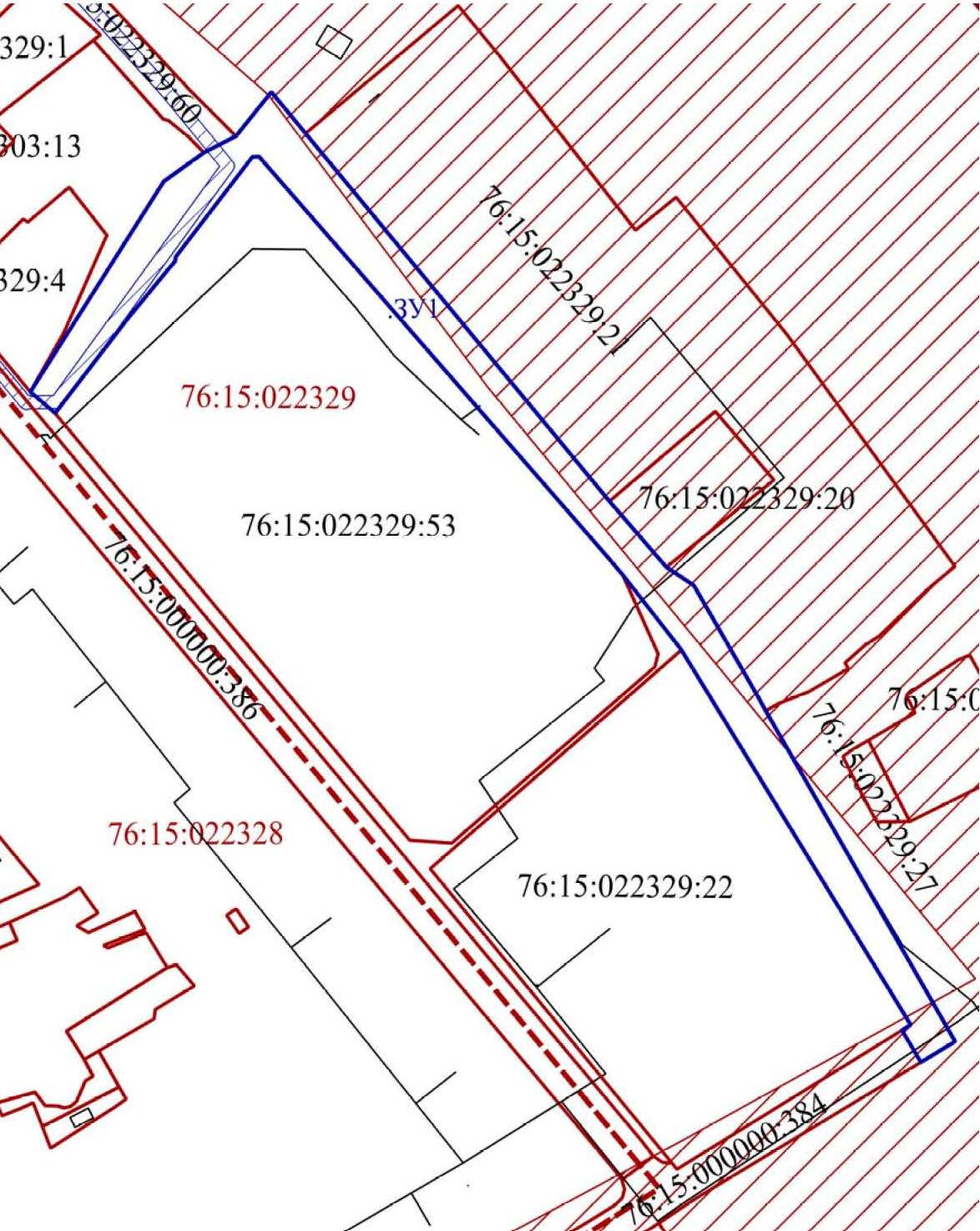 Условные обозначения:                               - граница земельных участков включенных в ЕГРН;                                - местоположение существующих объектов капитального строительства;                               -  граница образуемых земельных участков;                                -  граница кадастрового квартала; 76:15:022329 - кадастровый номер кадастрового квартала;    :123                   - кадастровые номера земельных участков включенных в ЕГРН;    :ЗУ1                  - кадастровые (условные) номера образуемых земельных;                                  - ЗОУИТ 76:15-6.485 - Зона охраны искусственных объектов, Газопровод-ввод низкого давления;                                 - ЗОУИТ 76:15-6.157 - Зона охраны природных объектов, Водоохранная зона.Масштаб 1:2000Проект межевания территорииЗемельного участка, расположенного по адресу: Ярославская область, Тутаевский район, п. Константиновский, улица СадоваяОсновная частьПроект межевания территорииЗемельного участка, расположенного по адресу: Ярославская область, Тутаевский район, п. Константиновский, улица СадоваяОсновная часть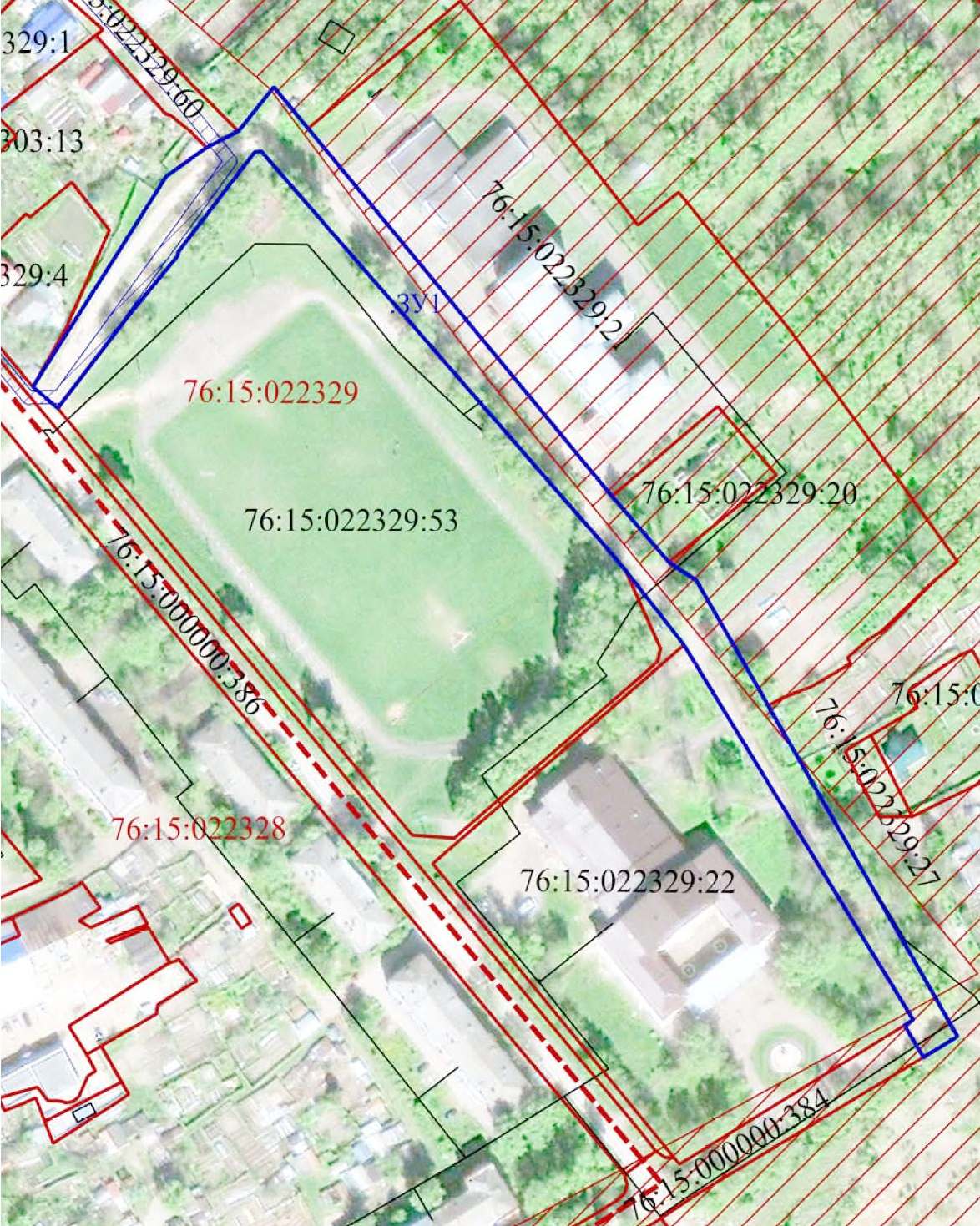 Условные обозначения:                               - граница земельных участков включенных в ЕГРН;                                - местоположение существующих объектов капитального строительства;                               -  граница образуемых земельных участков;                                -  граница кадастрового квартала; 76:15:022329 - кадастровый номер кадастрового квартала;    :123                   - кадастровые номера земельных участков включенных в ЕГРН;    :ЗУ1                  - кадастровые (условные) номера образуемых земельных;                                  - ЗОУИТ 76:15-6.485 - Зона охраны искусственных объектов, Газопровод-ввод низкого давления;                                 - ЗОУИТ 76:15-6.157 - Зона охраны природных объектов, Водоохранная зона.Масштаб 1:2000Проект межевания территорииЗемельного участка, расположенного по адресу: Ярославская область, Тутаевский район, п. Константиновский, улица СадоваяМатериалы по обоснованию проектаПроект межевания территорииЗемельного участка, расположенного по адресу: Ярославская область, Тутаевский район, п. Константиновский, улица СадоваяМатериалы по обоснованию проекта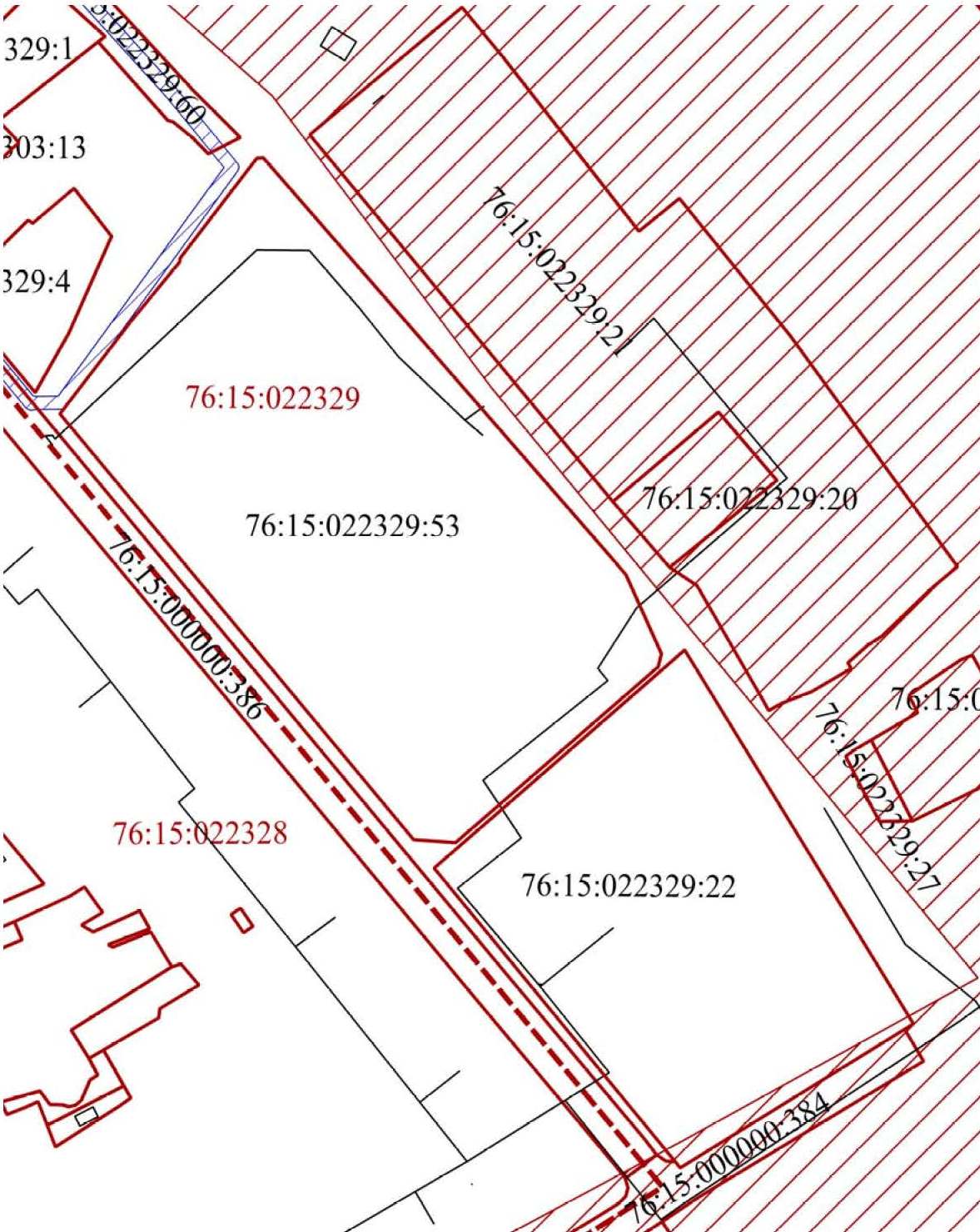 Условные обозначения:                               - граница земельных участков включенных в ЕГРН;                                - местоположение существующих объектов капитального строительства;                               -  граница кадастрового квартала; 76:15:022329 - кадастровый номер кадастрового квартала;    :123                   - кадастровые номера земельных участков включенных в ЕГРН;                                  - ЗОУИТ 76:15-6.485 - Зона охраны искусственных объектов, Газопровод-ввод низкого давления;                                 - ЗОУИТ 76:15-6.157 - Зона охраны природных объектов, Водоохранная зона.Масштаб 1:2000            